Примерный вариант итоговой контрольной работы по информатикедля учащихся, находящихся на семейном обученииза курс 7 классаПредмет: «Информатика 7 класс»  Вид контроля: итоговый Цель контрольной работы: оценить уровень усвоения учащимися 7 класса предметного содержания «Информатика 7 класс»  за год по программе основной школы.Часть 1.Информацию, отражающую истинное положение вещей, называюта) понятной   б) полной в) полезной  г) достовернойДвоичный код каждого символа при кодировании текстовой информации (в кодах Unicode) занимает в памяти персонального компьютера:а) 1 байт   б) 1 Кбайт в) 2 байта  г) 2 битаИзмерение температуры представляет собойа) процесс хранения информации   б) процесс передачи информациив) процесс получения информации г) процесс обработки информацииКакое устройство ПК предназначено для вывода информации?а) процессор  б) монитор  в) клавиатура  г) магнитофонОперационные системы входят в состав:а) системы управления базами данных  б) систем программированияв) прикладного ПО     г) системного ПОДано дерево каталогов.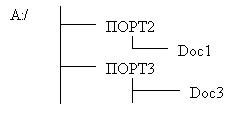 Определите полное имя файла Doc3.Растровое изображение – это:а) Рисунок представленный из базовых элементовб) Рисунок представлен в идее совокупности точекв) Рисунок представлен геометрическими фигурамиВ каком из перечисленных предложений правильно расставлены пробелы между словами и знаками препинания?а) Имеем – не храним , потеряем – плачем.б) Имеем – не храним, потеряем – плачем.в) Имеем – не храним,потеряем – плачем.г) Имеем – не храним, потеряем–плачем.Текстовым форматом документа является:а) .xls  б) .doc  в) .ppt  г) .jpegВ качестве гиперссылки можно использовать:а) только фрагмент текста   б) только рисунокв) фрагмент текста, графическое изображение, управляющий элемент         г) ячейку таблицыВ какой строке единицы измерения информации расположены по возрастанию?а) гигабайт, мегабайт, килобайт, байт, битб) бит, байт, килобайт, мегабайт, гигабайтв)бит, байт, мегабайт, килобайт, гигабайтг) байт, бит, килобайт, мегабайт, гигабайтЧасть 2. Задания с полной записью решенияПропускная способность некоторого канала связи равна 128 000 бит/с. Сколько времени займет передача по этому каналу аудиофайла объемом 1,5 Мбайт?Для хранения растрового изображения размером 64х64 пикселя отвели 512 байтов памяти. Каково максимально возможное число цветов в палитре изображения?Сообщение, информационный объем которого равен 10 Кбайт, занимает 8 страниц по 32 строки, в каждом из которых записано 40 символов. Сколько символов в алфавите, на котором записано это сообщение?15. Преобразуй единицу измерения информации40960 бит =  Кбайт.16. Используя кодовую таблицу, определите, какой набор букв закодирован строкой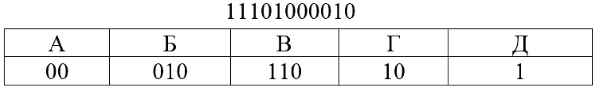 17. Имеется текст, объем которого 20 килобайт. На каждой странице 40 строк по 64 символа. Текст закодирован в кодировке Юникод (16 бит на 1 символ).Определить количество страниц в тексте.18. Файл «Самостоятельная работа.doc» храниться на диске C: в каталоге «7 класс», который вложен в каталог «Опрос».Запиши полное имя файла «Самостоятельная работа.doc».а) A:/DOC3б) A:/DOC3/Doc3в) A:/ ПОРТ2/Doc1г) A:/ПОРТ3/Doc3